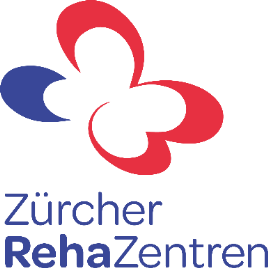 Als führende Rehabilitationszentren im Kanton Zürich sowie Kanton Graubünden sind wir die Spezialisten für komplexe Rehabilitation. Unsere Angebote umfassen neurologische, muskuloskelettale, kardiovaskuläre, psychosomatische, internistisch-onkologische und pulmonale Rehabilitation.In unserer Klinik in Wald suchen wir per 01.01.2020 oder nach Vereinbarung eine Ihr WirkungsfeldPrimäre Betreuung von muskuloskelettalen / neuromuskuloskelettalen Patienten  (nach Gelenksoperationen und Wirbelsäuleneingriffen, degenerative Wirbelsäulenerkrankungen sowie chronischer Schmerzzustände) im stationären Bereich.Betreuung der Studierenden Behandlungsmöglichkeiten mit modernsten technischen Therapiegeräten (z.B. Valedo, Allegro, Dividad, Tymo ect.) sowie FussdrucksohlenmessungUnsere Arbeitsweise orientiert sich nach den neuesten Erkenntnissen in der Therapie in einem offenen und begeisterungsfähigen Umfeld. Ihr ProfilAbgeschlossene Ausbildung Dipl. Physiotherapeut/in Idealerweise verfügen Sie bereits über Berufserfahrung im muskuloskelettalen BereichFreude an der Begleitung und Betreuung von Studierenden Interesse an der aktiven Mitarbeit in der Weiterentwicklung des Fachbereiches Unser AngebotWerden Sie Teil einer dynamischen Organisation mit zukunftsorientierten Zielen. Es erwartet Sie eine interessante, spannende und herausfordernde Tätigkeit in einem motivierten, kollegialen und interdisziplinären Team. Neben internen und externen Weiterbildungsmöglichkeiten und einer fortschrittlichen Infrastruktur bieten wir Ihnen einen kostenlosen Parkplatz, einen aussichtsreichen Arbeitsplatz, 5 Wochen Ferien und vieles mehr. Fragen & KontaktIhre Fragen vorab beantwortet Ihnen gerne Frau Rebekka Zosso, Leiterin Physiotherapie Muskuloskelettale Rehabilitation, Tel. +41 55 256 69 83. Ihre vollständigen Bewerbungsunterlagen richten Sie bitte an:Zürcher RehaZentren | Klinik WaldPersonalwesenFaltigbergstrasse 7 | 8636 Waldoder per E-Mail anpersonaladmin.wald@zhreha.ch